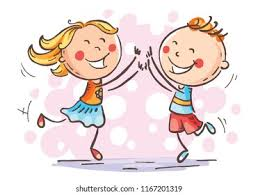 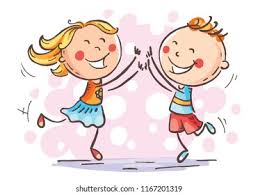 KENDRIYA VIDYALAYA MISSAMARIGUWAHATI REGION                                           SESSION:2021-2022SPECIAL PROGRAMS/ ACTIVITIES   TO BE CONDUCTED DURING THE SESSION(2021-2022)HINDI PAKHWADA (SEPTEMBER)SWACHATA PAKHWADA (SEPTEMBER)NATIONAL NUTRITION MONTH (SEPTEMBER)FIT INDIA (AUG-SEPT-OCT)CHILDREN’S DAY (NOVEMBER)COMMUNITY LUNCH (NOVEMBER)GRAND PARENTS’ DAY (DECEMBER)CCA CO-ORDINATOR                                     PRINCIPAL  MR B.N.PANDEY MR RAGHUMRS REKHAS.NO NAME OF THE PROGRAMMONTHDATE OPEN/HOUSEWISE1.HOUSE MAKING & FORMATIONAPRIL03-04-2021MEETING2.POSTER MAKING COMPETITIONAPRIL17-04-2021OPENFOR ALL3.ENGLISH CALLIGRAPHYAPRIL24-04-2021OPEN FOR ALL4.CLAY MODELLINGMAY01-05-2021HOUSEWISE5.BEST OUT OF WASTE JUNE19-06-2021OPEN FOR ALL6.HOUSEBOARD DECORATIONJUNE26-06-2021HOUSEWISE7.CLASSROOM DECORATIONJULY03-07-2021OPEN FOR ALL8.ENGLISH STORY TELLING JULY17-07-2021OPEN FOR ALL9.SOLO DANCE COMPETITIONJULY24-07-2021HOUSEWISE10.KITE MAKING COMPETITIONAUG07-08-2021OPEN FOR ALL11. RAKHI MAKINGAUG21-08-2021HOUSEWISE12HINDI STORY TELLINGAUG28-08-2021OPEN FOR ALL13.SOLO SONG COMPETITIONSEP04-09-2021HOUSEWISE 14.HINDI CALLIGRAPHYSEP18-09-2021OPEN FOR ALL15.HINDI POEM RECITATIONSEP25-09-2021OPEN FOR ALL16.SPEECH COMPETITION (Hindi)OCT23-10-2021HOUSEWISE17.RANGOLI MAKING COMPETITIONOCT30-10-2021             HOUSEWISE18.ENGLISH POEM RECITATIONNOV20-11-2021HOUSEWISE19.SPEECH COMPETITION (English)NOV27-11-2021OPEN FOR ALL20.EXTEMPORE COMPETITIONDEC04-12-2021HOUSEWISE21.QUIZ COMPETITIONDEC18-12-2021HOUSEWISE